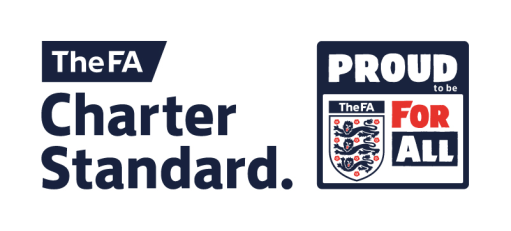 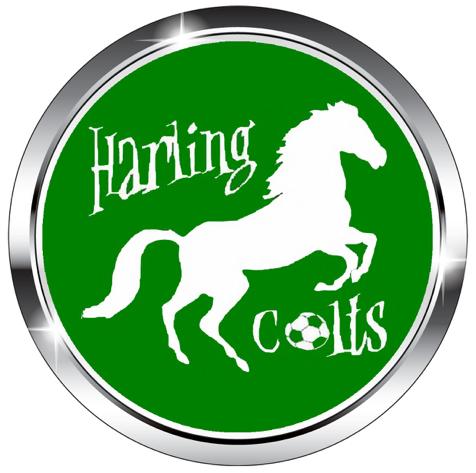 Safeguarding Children PolicyHarling Colts FC acknowledges its responsibility to safeguard the welfare of every child and youngperson who has been entrusted to its care and is committed to working to provide a safeenvironment for all members. A child or young person is anyone under the age of 18 engaged inany Club football activity. We subscribe to The Football Association’s Safeguarding Children -Policy and Procedures and endorse and adopt the Policy Statement contained in that document.The key principles of The FA Safeguarding Children Policy are that:• The child’s welfare is, and must always be, the paramount consideration• All children and young people have a right to be protected from abuse regardless of their age,gender, disability, culture, language, racial origin, religious beliefs or sexual orientation• All suspicions and allegations of abuse will be taken seriously and responded to swiftly andappropriately• Working in partnership with other organisations, children and young people and theirparents/carers is essential.We acknowledge that every child or young person who plays or participates in football should beable to take part in an enjoyable and safe environment and be protected from poor practice andabuse.Harling Colts FC recognises that this is the responsibility of every adult involved in our club.Harling Colts FC has a role to play in safeguarding the welfare of all children and young people byprotecting them from physical, sexual or emotional harm and from neglect or bullying. It is notedand accepted that The Football Association’s Child Protection Regulation (see The FA Handbook)applies to everyone in football whether in a paid or voluntary capacity. This means whether youare a volunteer, match official, helper on club tours, football coach, club official or medical staff.We endorse and adopt The FA’s Responsible Recruitment guidelines for recruiting volunteersand we will:• Develop a role profile• Request identification documents• As a minimum meet and chat with the applicant(s) and where possible conduct interviewsbefore appointing• Request and follow up with two references before appointing• Require an FA CRC Unit Enhanced Disclosure where appropriate in line with FA guidelines.All our current members who are regularly caring for, supervising, training or being in sole chargeof children and young people will be required to complete a CRB Enhanced Disclosure via The FACRC Unit . If there are concerns regarding the appropriateness of an individual who is alreadyinvolved or who has approached us to become part of our club, guidance will be sought from TheFootball Association. It is noted and accepted that The FA will consider the relevance andsignificance of the information obtained via The FA CRC Unit Enhanced CRB Disclosure and that alldecisions will be made in the best interests of children and young people. It is accepted that TheFA aims to prevent people with a history of relevant and significant offending from having contactwith children or young people and the opportunity to influence policies or practice with childrenor young people. This is to prevent direct sexual or physical harm to children and to minimise therisk of ‘grooming’ within football.Please note: The policy on CRB Enhanced Disclosures will be subject to change, in light of theProtection of Freedoms Act 2012. Further information will be provided on this via TheFA.com andvia the County FA Welfare Officers.Harling Colts FC supports The FA’s Whistleblowing Policy.Any adult or young person with concerns about a colleague can ‘whistle blow’ by contacting TheFA Safeguarding Team on 0844 980 8200 4787, by writing to The FA Case Manager at The FootballAssociation, Wembley Stadium, PO Box 1966, London SW10 9EQ or alternatively by going direct tothe Police, Children’s Social Care or the NSPCC.Our club encourages everyone to know about this information and utilise it if necessary.Harling Colts FC has appointed a Club Welfare Officer (CWO) in line with The FA’s role profile andrequired completion of the Safeguarding Children and Welfare Officers Workshop. The post holderwill be involved with Welfare Officer training provided by The FA and/or CFA. The CWO is the firstpoint of contact for all Club committee members regarding concerns about the welfare of anychild or young person. The CWO will liaise directly with the CFA Welfare Officer and will be familiarwith the procedures for referring any concerns. They will also play a proactive role in increasingawareness of Respect, poor practice and abuse amongst their Club members.We acknowledge and endorse The FA’s identification of bullying as a category of abuse. Bullying ofany kind is not acceptable in our league. If bullying does occur, all players or parents/carers shouldbe able to tell and know that incidents will be dealt with promptly. Incidents need to be reportedto the CWO or alternatively, in cases of serious bullying, we may contact the CFA Welfare Officer.Respect codes of conduct for Players, Parents/Spectators, Officials and Coaches have beenimplemented by our Club. In order to validate these Respect codes of conduct the Club has clearactions it will take regarding repeated or serious misconduct at Club level and acknowledges thepossibility of potential sanctions which may be implemented by the CFA in more seriouscircumstances. All registering members will be required to adopt the Respect codes.Reporting your concerns about the welfare of a child or young person - Safeguarding is everyone’sresponsibility. If you are worried about a child it is important that you report your concerns - noaction is not an option.• If you are worried about a child then you need to report your concerns to the CWO• If the issue is one of poor practice they will either:A. Deal with the matter themselves orB. Seek advice from the CFA Welfare Officer• If the concern is more serious - possible child abuse - they will, where possible, contact the CFAWelfare Officer first, then immediately contact the Police or Children’s Services• If the child needs immediate medical treatment take them to a hospital or call an ambulance andtell them this is a child protection concern. Let your CFA Welfare Officer know what action youhave taken• If at any time you are not able to contact your Club Welfare Officer or the matter is clearlyserious then you can either:A. contact your CFA Welfare Officer directlyB. contact the Police or Children’s Social CareC. call the NSPCC 24 hour Helpline for advice on 0808 800 5000 or text 88858 or emailhelp@nspcc.org.ukPlease note: The FA’s Safeguarding Children Policy and Procedures is available viawww.TheFA.com/Footballsafe. Click on the ‘downloads’ under Policy and Procedures. It outlines indetail what to do if you are concerned about the welfare of a child and includes flow diagrams todescribe this process. This is also covered within the Safeguarding Children workshop, whereparticipants are given the opportunity to discuss how this feels and how best they can preparethemselves to deal with such a situation.The FA Safeguarding Children general enquiry line 0845 210 8080